South SudanSouth SudanSouth SudanMay 2023May 2023May 2023May 2023MondayTuesdayWednesdayThursdayFridaySaturdaySunday123456789101112131415161718192021SPLA Day22232425262728293031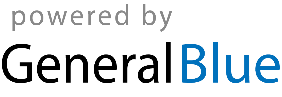 